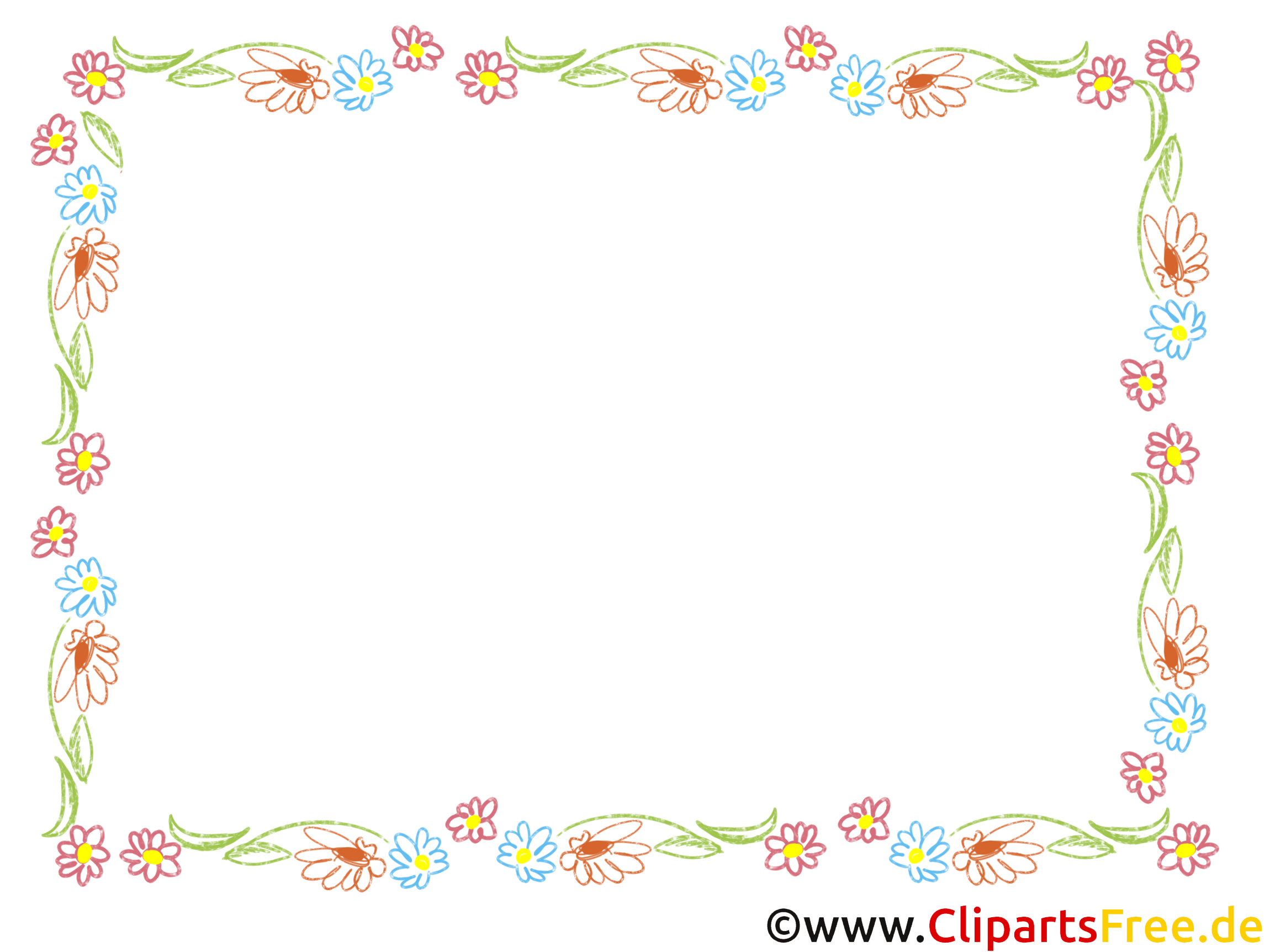 WochenspeiseplanMontagDienstagMittwochDonnerstagFreitagNudeln mit Linsenbologneseund SalatSuppeWürstl mit Kartoffelpüree und SalatSemmelknödel mit brauner Butter und SalatHaferpflanzerl mit Dip und SalatSmoothieRohrnudeln mit VanillesoßeObsttellerVanillejoghurtSchokoäpfel